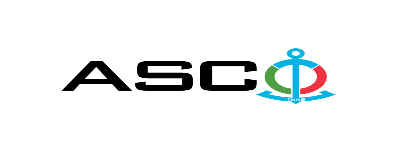 “AZƏRBAYCAN XƏZƏR DƏNİZ GƏMİÇİLİYİ” QAPALI SƏHMDAR CƏMİYYƏTİNİN№AM-008/2023 NÖMRƏLİ 27.01.2023-ci il AVTOŞİNLƏRİN SATINALINMASI MƏQSƏDİLƏ KEÇİRDİYİAÇIQ MÜSABİQƏNİN QALİBİ HAQQINDA BİLDİRİŞ                                                              “AXDG” QSC-nin Satınalmalar KomitəsiSatınalma müqaviləsinin predmeti                AVTOŞİNLƏRİN SATINALINMASIQalib gəlmiş şirkətin (və ya fiziki şəxsin) adı                                 NAZİM 1001 MMCMüqavilənin qiyməti130034.00 AZNMalların tədarük şərtləri (İncotresm-2010) və müddəti                                     DDPİş və ya xidmətlərin yerinə yetirilməsi müddətiİLLİK